A LA DECOUVERTE DES LACS DU NORD DE L’ITALIEAVANT PROGRAMME NON CONTRACTUELEN COURS D’ELABORATION PAR LA COMMISSION VOYAGEet pourra subir encore quelques modifications.Cette année le voyage AFIA se fera en bus de grand tourisme.Il sera reproposé en mai 2021 en demi-pension avec un accompagnateur. 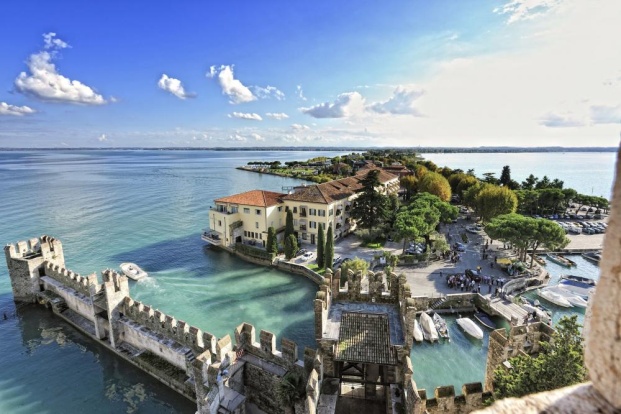   	TRANFERT VERS LE LAC DE GARDEDépart le matin en bus de grand tourisme en direction du Lac de Garde. Déjeuner libre en cours de route. Arrivée dans la soirée sur le lac..SIRMIONE – LAC DE GARDEPetit-déjeuner et départ pour la visite guidée de Sirmione, célèbre pour la douceur de son climat et la beauté de ses paysages. Déjeuner libre.L’après-midi, promenade en bateau sur le lac une superbe vue d’ensemble sur Sirmione, avec ses remparts crénelés. Découverte du village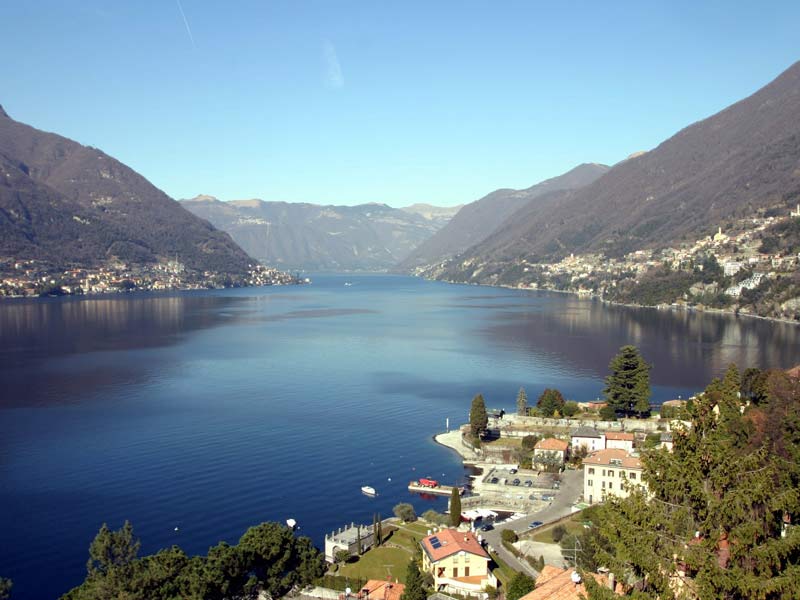  BERGAME – COMEDirection de Brescia et Bergame. Visite avec votre guideet  transfert  vers la partie haute de Bergame visite guidée du centre historique. Déjeuner libre. Continuation vers Côme,  visite guidée de la ville.LAC DE COMEDirection de Tremezzo pour la visite guidée de la Villa Carlotta, élégante résidence du XVIIIème siècle et son somptueux jardin fleuri, des  grottes de verdure qui constituent un véritable asile parfumé d’où vous aurez une magnifique vue sur le lac. Après la visite, transfert en bateau à Bellagio, petit village à l’extrémité du promontoire qui divise le lac en deux bras, découverte du village. 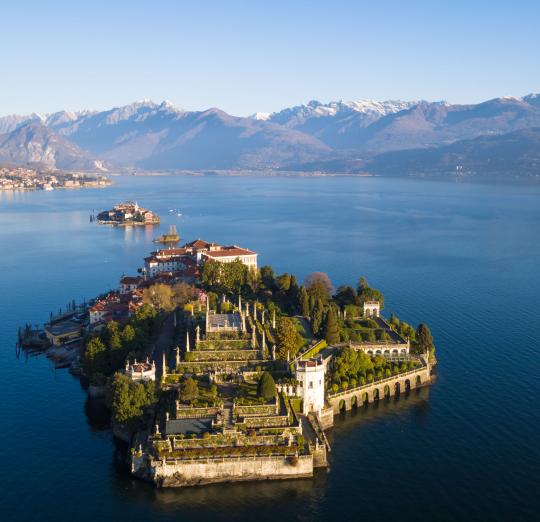 Déjeuner libre. Promenade en bateau sur le lac de Côme LAC MAJEUR – LES ILES BORROMEESDirection  Stresa. Départ en bateau vers les  Iles Borromées : l’Ile Madre avec visite des ses jardins, la pittoresque Ile des Pêcheurs aux maisons si serrées que les pêcheurs ont tout juste la place de faire sécher leurs filets. Poursuite vers l’Ile Bella avec visite guidéedu Palais Borromeo, richement décoré avec des jardins baroques ornés de fontaines, statues, grottes artificielles. Déjeuner libre. Retour à Stresa,  une promenade au bord du lac PALLANZA – LAC D’ORTADirection  Pallanza.  Visite de la villa Taranto et du jardin botanique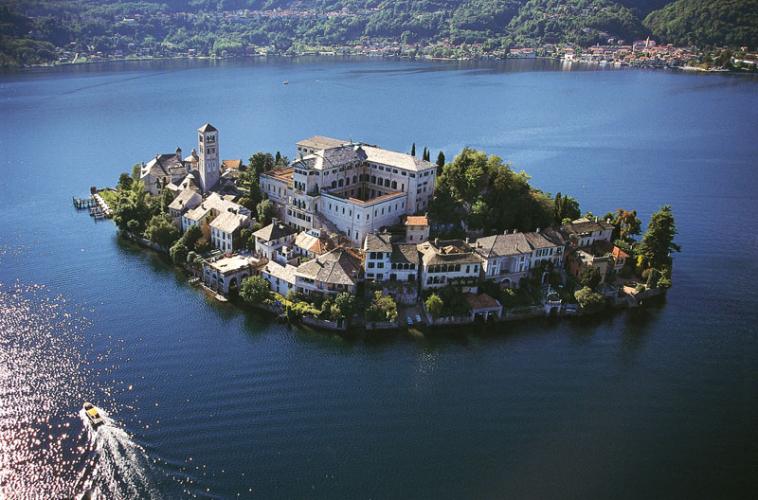 un millier de variétés de plantes sur 16 hectares : jardins, terrasses, jardins hiver, jeux d’eau. Déjeuner libre en cours de visite. Lac d’Orta, l’un des plus petits lacs Lombards, avec ses rives boisées, ses ruelles bordées de maisons anciennes aux balcons de fer forgé. Visite du village. Traversée en bateau pour l’Ile de San Giulio,visite de la Basilique. RETOUR EN FRANCE. Déjeuner libre en cours de route. Arrivée en fin de journée 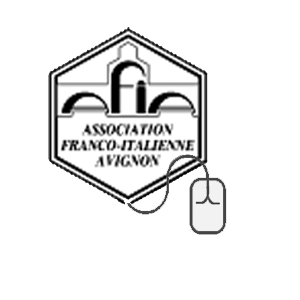 ASSOCIATION FRANCO-ITALIENNE D’AVIGNONAssociation Culturelle Loi 1901, à but non lucratif  N° Siret : 389.646.720.00026        APE  9499Z                N° Préfectoral : W842000970Siège social :  AFIA chez Philippe FRISONI 1 rue Jules Gaillard 84000 Avignon        Tél. : 07.83.14.10.50.  Email : afia84000@gmail.com   Site internet : afia-avignon.fr